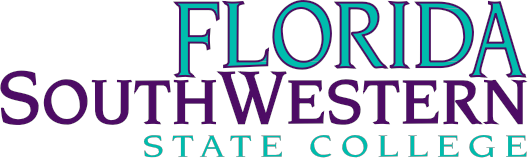 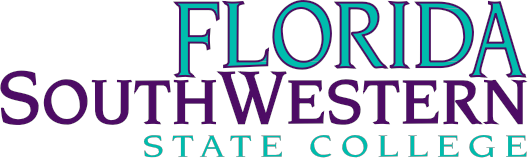 Library Faculty Department Meeting Minutes Librarian Updates- AllJaneSpringshare training this summerLibInsight and LibWizard in particular for assessment Creation of guides Civic literacy, embedded librarianship, etc. Level Up facilitator Serving students considering enrolling/ have enrolled in online coursesUpdate plagiarism tutorial BillEvaluating collection, library space rearrangements   Signed up for Flex 1 and Flex 2 through TLC Gain an understanding of how to best support flex modalities JSTOR training Library reference sessions are going well Serving on First Gen committee, developing programmingTimWorking with Faculty SenateGuided Pathways participation LiveFlex course sign upTonyStarted Fundamentals of Collection Development course through ALA Awaiting Rialto implementation this summerSWFLN executive director search ArenthiaOER Institute begins first full week of July Accepted by AAC&U OER Institute Serving on Faculty Union Bargaining Team this summer Conducting IDS embedded librarianship scheduling/lesson planningDirector Updates- Dr. HodgesCarpet will be installed first week of August at Rush LibraryWill take approximately 2 weeksStaff will work remotely for portion of that timeRialto platform allows for the purchasing of books from various vendors July launch Met with director of Collier County branch library Collaborative/programming relationships will be built Wall Street JournalInitial contract allows 250 users to registerJuly launchWestlawWill be implemented this summer NoodleTools has been implemented BudgetLibrary is spending funds most optimallyCollege enrollment has increased for Fall 2022Will attend International Association of University Libraries conference Sent librarians duty day calendar for schedulingFaculty Library Satisfaction Survey Results - Dr. HodgesReviewed results of Fall 2021Improve student confidence with the library  anticipates embedded librarianship will effectively address this need Encouraged librarians to continue maintaining and building faculty relationshipsDatabase usage was high Reviewed qualitative dataProgramming for Fall and Spring - ArenthiaBehind the Research Series Partnership with QEP Fall topic: ancestry/genealogySpring topic: love/pleasure  Goal to make this a community partnership, foster transdisciplinary knowledge Held on various campuses and ZoomCreate an accompanying LibGuide for semester topic to support further research Will have a call for participation 1:1 chat with experts Micro Workshops Library faculty and staff to host sessionsPlatform to present topics/resources for researchFaculty to select topics this summer Add link to request topic on library website homepage NoodleTools Demonstration – VictoriaReminders- Arenthia Minutes recorded by Victoria SanFilippoDate:May 17th, 2022Time:9:00am- 10:45amLocation:ZoomMembersPresentAbsentExcusedTimothy BishopXJane CharlesXJill DeValkXGerald FranzXGayle Haring XArenthia Herren XRichard Hodges XKaren KaliszXMartin McClinton XWilliam ShulukXAnthony ValentiX